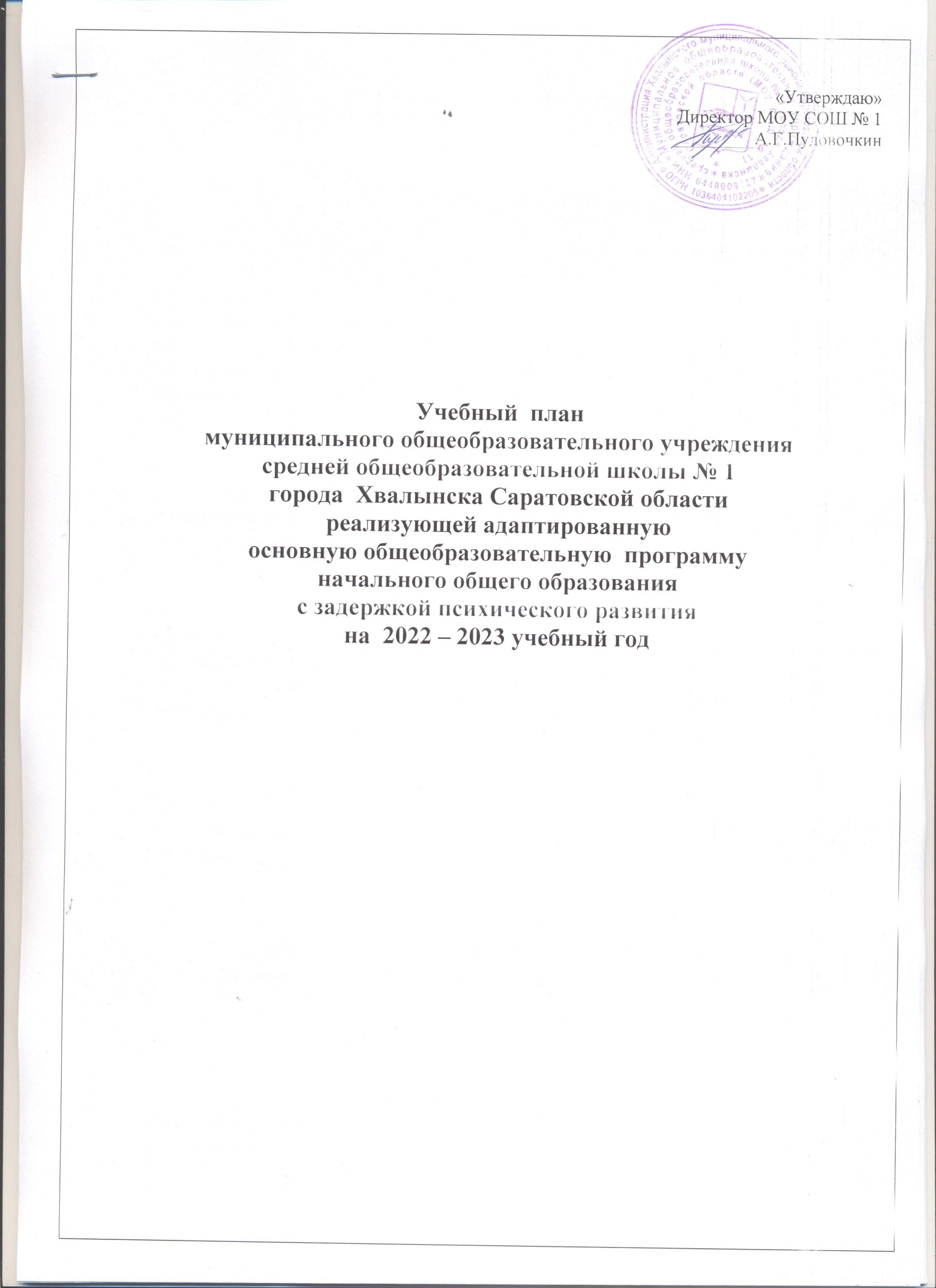 Пояснительная запискак учебному плану для 1, 2, 3, 4 классовМОУ СОШ № 1 для обучающихся по адаптированным программам (ЗПР) 2022-2023 учебный годУП устанавливает соотношение между обязательной частью и частью, формируемой участниками образовательных отношений:Обязательная часть учебного плана определяет состав учебных предметов обязательных предметных областей и учебное время, отводимое на их изучение по классам (годам) обучения. Допускаются интегрированные учебные предметы (курсы) как в рамках одной предметной области в целом, так и на определенном этапе обучения. В обязательной части обозначены образовательные области, обеспечивающие формирование личностных качеств обучающихся общечеловеческими идеалами и культурными традициями, создающие единство образовательного пространства на территории РФ.Часть учебного плана, формируемая участниками образовательных отношений, обеспечивает реализацию индивидуальных потребностей обучающихся и используется на увеличение учебных часов, отводимых на изучение отдельных учебных предметов обязательной части; введение специально разработанных учебных курсов, обеспечивающих на основе диагностики интересы и потребности участников образовательных отношений, в том числе этнокультурные, с учетом региональных особенностей и специфики образовательного учреждения. Обеспечивает индивидуальный характер развития школьников в соответствии с их потребностями, склонностями и интересами, учитывает запросы родителей, обучающихся, направлен на организацию проектной деятельности обучающихся.В интересах и с участием обучающихся и их семей могут разрабатываться индивидуальные учебные планы, в рамках которых формируется индивидуальная траектория развития обучающегося (содержание учебных предметов, курсов, модулей, темп и формы образования).Обучение по индивидуальному учебному плану может быть организовано для учащихся:с устойчивой дезадаптацией к школе и неспособностью к усвоению образовательных программ в условиях большого детского коллектива, а также положением в семье;с высокой степенью успешности в освоении программ;с ограниченными возможностями здоровья;по иным основаниям.На обучение по индивидуальному учебному плану могут быть переведены обучающиеся, не ликвидировавшие в установленные сроки академической задолженности с момента ее образования.Порядок осуществления обучения по индивидуальному учебному плану определяется образовательной организацией самостоятельно, а реализация индивидуального учебного плана осуществляется в пределах осваиваемой образовательной программы.На обучение по индивидуальному учебному плану распространяются федеральные государственные образовательные стандарты общего образования.Главной задачей обучения обучающихся по индивидуальному учебному плану является удовлетворение потребностей детей, с учетом их особенностей, путем выбора оптимального уровня реализуемых программ, темпов и сроков их освоения.  Индивидуальный учебный план разрабатывается для отдельного обучающегося или группы обучающихся на основе учебного плана образовательной организации.При формировании индивидуального учебного плана может использоваться модульный принцип, предусматривающий различные варианты сочетания учебных предметов, курсов, дисциплин (модулей), иных компонентов, входящих в учебный план образовательной организации.Индивидуальный учебный план определяет перечень, трудоемкость, последовательность и распределение по периодам обучения (если индивидуальный учебный план рассчитан на более чем один год) учебных предметов, курсов, дисциплин (модулей), иных видов учебной деятельности и формы промежуточной аттестации обучающихся.Индивидуальный учебный план разрабатывается в соответствии со спецификой и возможностями образовательной организации.При реализации образовательных программ в соответствии с индивидуальным учебным планом могут использоваться различные образовательные технологии, в том числе дистанционные образовательные технологии, электронное обучение.В индивидуальный учебный план по адаптированным программам для лиц с ЗПР входят следующие обязательные предметные области и учебные предметы:русский язык и литература (русский язык, литература);родной язык и родная литература (родной (русский) язык, родная (русская) литература);иностранный язык;математика;окружающий мир;искусство (изобразительное искусство, музыка);технология (технология);ОРКСЭ;физическая культура.      Остальные учебные предметы на базовом уровне включаются в индивидуальный учебный план по выбору.Реализация  индивидуальных учебных планов, программ сопровождается  тьюторской поддержкой.При разработке учебного плана (далее - УП) МОУ СОШ №1, реализующей адаптированные программы для лиц с ЗПР использовались следующие нормативные правовые документы и инструктивно-методические материалы:Федеральный закон от 29.12.2012 №273-ФЗ «Об образовании в Российской Федерации».Приказ Минобрнауки РФ от 17.12.2010 №1897 «Об утверждении федерального государственного образовательного стандарта основного общего образования» (далее – ФГОС ООО).Приказ Минобрнауки РФ от 30.08.2013 №1015 «Порядок организации и осуществления образовательной деятельности по основным общеобразовательным программам – образовательным программам начального общего, основного общего и среднего общего образования».Постановление Главного Государственного санитарного врача Российской Федерации «Об утверждении СанПин 2.4.2821-10 «Санитарно-эпидемиологические требования к условиям и организации обучения в общеобразовательных учреждениях» от 29.12.2010 №189. санитарно-эпидемиологические правила и нормативы СанПиН 2.4.2.2821-10 (постановление Главного государственного санитарного врача РФ от 29.12.2010 г. № 189, зарегистрированного в Минюсте России 03.03.2011 г., регистрационный номер 19993) с изменениями и дополнениями от 29.06.2011г., 25.12.2013г., 24.11.2015г.; 28.09.2020г, 28.01.2021(1.2.3685-21) с изменениями и дополнениями.Примерная адаптированная основная общеобразовательная программа начального общего образования обучающихся с задержкой психического развития (одобрена решением федерального учебно-методического объединения по общему образованию, протокол от 22.12.2015 № 4/15).Стратегическими и тактическими ориентирами обновления   структуры содержания образовательной подготовки обучающихся являются:Обеспечение каждому обучающемуся возможности удовлетворения своих учебно- познавательных потребностей;Отработка системы,	обеспечивающей	сознательный	выбор обучающимися;Обеспечение непрерывности и преемственности;Повышение личностной эффективности обучения в образовательном учреждении                   за счет усиления адресности, дифференциации профильного обучения.При составлении учебного плана учитывались следующие требования:максимально допустимый в неделю объем учебной нагрузки;минимальное количество	часов,	необходимых	для	изучения	программы   конкретного учебного предмета;Для реализации поставленных целей в образовательном учреждении созданы условияорганизации инклюзивного образования (1-4 классы);6. Продолжительность обучения.Учебный план МОУ СОШ №1 на 2022-2023 учебный год обеспечивает выполнение гигиенических требований к режиму образовательного процесса, установленных СанПиН 2.4.2.2821-10 «Санитарно-эпидемиологические требования к условиям и организации обучения в общеобразовательных учреждениях», утвержденных постановлением Главного государственного санитарного врача Российской Федерации от 29.12.2010 №189 (далее – СанПиН 2.4.2.2821-10 с изменениями), и предусматривает:4-5 летний нормативный срок освоения адаптированных программ ЗПР 7.1 и 7.2   для 1- 4 классов.Количество часов, отведенных на освоение обучающимися учебного плана, состоящего из обязательной части и части, формируемой участниками образовательного процесса, в совокупности не превышает величину недельной образовательной нагрузки.       МОУ СОШ №1 реализует начальное образование (ЗПР) по модели 4-5летней начальной школы и работает в 2022-2023 учебном году  по пятидневной рабочей неделе в следующем режиме:продолжительность учебного года- в 1-х классах – 33 рабочие недели,- во 2-4-х классах – 34 рабочие недели.в 1-х классах используется «ступенчатый» режим обучения в сентябре – октябре по 3 урока в день по 35 минут каждый; в ноябре – декабре по 4 урока по 35 минут каждый; в январе – мае по 4 урока по 40 минут каждый; предусмотрена организация в середине учебного дня динамической паузы продолжительностью не менее 40 минут; В сентябре-октябре четвертый урок в 1-х классах проводится в форме: экскурсий, игровых занятий.Продолжительность урока: во 2,3,4 классах – 40 минут.Обязательная недельная нагрузка обучающихся:1-е классы    -   21 час;2-4-е классы  -   23 часа;   Для обучающихся с ограниченными возможностями здоровья определение варианта образовательной программы, содержания, форм и методов психолого-медико- педагогической помощи, необходимости создания специальных условий осуществляется на основе рекомендаций психолого-медико-педагогической комиссии, сформулированных                   по результатам комплексного психолого-медико-педагогического обследования обучающегося.     При обучении детей с ЗПР предусматривается специальный подход при комплектовании класса. Общая численность класса, в котором обучаются дети с ЗПР не превышает 25 обучающихся, если число обучающихся с ЗПР в классе четыре, остальные обучающиеся – не имеющие ограничений по здоровью.  2. Учебный план начального общего образования  (ЗПР )(1, 2, 3, 4 классы)Учебный план включает две части: обязательную и часть, формируемую участниками образовательной деятельности. Наполняемость обязательной части определена составом учебных предметов обязательных областей; часть, формируемая участниками образовательной деятельности, включает курсы, предметы, занятия, направленные на реализацию индивидуальных потребностей обучающихся, в соответствии с их запросами, а также, отражающие специфику МОУ СОШ №1.                         2.1. Содержание образования при получении начального общего образования в МОУ СОШ №1 определено образовательной  системой  «Школа России»  в 1 и 2, 3 и 4 классах.     Обязательная часть учебного плана  представлена учебными предметами:1 класс:  «Азбука» - Горецкий В.Г.«Русский язык»  - Канакина В.Л. и др.«Литературное чтение»  - Климанова Л.Ф. «Математика» - Моро М.И. и др.«Окружающий мир» - Плешаков А.А.«Технология» - Лутцева Е.А.и др.«Изобразительное искусство» - Неменская Л.А. «Музыка» - Сергеева Г.П., Критская Е.Д.«Физическая культура» 2-4 классы автор Лях В.И.;«Шахматы в школе» - Уманская Э.Э., Волкова Е.И., Прудникова Е.А. 2  -3 классы:«Русский язык»  - Канакина В.Л. и др.«Литературное чтение»  - Климанова Л.Ф.«Английский»  3 - 4 кл. автор Вербицкая М.В.;   «Математика» - Моро М.И. и др.«Окружающий мир» - Плешаков А.А.«Технология» - Лутцева Е.А.и др.«Изобразительное искусство» - Неменская Л.А. «Музыка» - Сергеева Г.П., Критская Е.Д.«Физическая культура»  автор Лях В.И.;«Шахматы в школе» - Уманская Э.Э., Волкова Е.И., Прудникова Е.А. 4 классы:«Русский язык»  - Канакина В.Л. и др.«Литературное чтение»  - Климанова Л.Ф. «Английский»  3 - 4 кл. автор Вербицкая М.В.;  «Математика» - Моро М.И. и др. «Окружающий мир» - Плешаков А.А. «Музыка»  - 4 классы  автор Сергеева Г.П., Критская  Е.Д., «Изобразительное искусство» - Неменская Л.А.«Технология» - Лутцева Е.А.и др. «Физическая культура»  - 4 классы автор Лях В.И.;«Шахматы в школе» - Уманская Э.Э., Волкова Е.И., Прудникова Е.А.  «Основы религиозных культур и светской этики»  4 класс 1 час автор Кураев А.В.  Предметная область «Основы религиозных культур и светской этики» представлена учебным предметом: «Основы религиозных культур и светской этики»  4 класс 1 час автор Кураев А.В.                    Комплексный учебный курс «ОРКСЭ» направлен на решение основных задач реализации содержания данной предметной области, с целью духовно-нравственного воспитания, приобщения обучающихся к культуре своей семьи, народа, общества. Часть, формируемая участниками образовательной деятельностиВ части, формируемой участниками образовательной деятельности, в соответствии с диагностикой, проведённой администрацией  МОУ СОШ №1, в том числе с учетом региональных особенностей включены учебные предметы, обеспечивающие различные интересы, потребности обучающихся и их родителей (законных представителей): в 1- 3-х классах 1 час школьного компонента отдан на преподавание русского языка, в 4 классе Родной язык (русский), родная литература.2.3. Во 2 - 4 классах  изучают английский язык без деления классов на группы в связи с небольшой наполняемостью  в классах  и одноязычием.  2.4. В 1–4 классах третий час физкультуры заменили предметом  шахматы.   Минпросвещения  рекомендовало сделать шахматы обязательным школьным предметом.  Главное, на что направлено введение новой дисциплины, — выявить у ребенка интерес к игре.  Ведь шахматы всем на пользу, и чем раньше начать их осваивать, тем лучше: они развивают аналитические способности, логическое мышление, память и скорость реакции. А еще учат умению концентрироваться и добиваться победы. 2.4. Освоение образовательной программы во 1 - 4 классах сопровождается промежуточной аттестацией обучающихся по всем предметам.  Сроки проведения промежуточной аттестации: с 17 апреля 2023г по 23 мая 2023г, сроки повторной промежуточной аттестации для обучающихся,  имеющих академическую задолжность  с 24 мая 2023г по 31 мая 2023г (вторая повторная промежуточная аттестация), с 4 сентября 2023г по 8 сентября 2023г (третья осенняя промежуточная аттестация). Промежуточная аттестация проводится по всем предметам в рамках учебного расписания, не более одной работы в день.Формы промежуточной аттестации в 1- 4 классах в 2022 - 2023 учебном году2.3. Учебным планом МОУ СОШ № 1 в 1-4 классах предусмотрено следующее распределение часов:2.3.1  Базисный учебный план начального общего образовании (1-4классы)
2.3.2 Учебный план начального общего образования МОУ СОШ № 1 города Хвалынска Саратовской области   (пятидневная учебная неделя,  ЗПР)Учебный план 4-х классовна 2022/2023 учебный годЗПР 7.2                 1  час учебного предмета «Родной (русский) язык и родная литература» добавлен из части, формируемой участниками    образовательных    отношений.КлассУчебный предметФорма промежуточной аттестации1Русский языкДиагностическая работа1Литературное чтениеДиагностическая работа1МатематикаДиагностическая работа1Окружающий мирДиагностическая работа1МузыкаДиагностическая работа1Изобразительное искусствоДиагностическая работа1Физическая культураДиагностическая работа1ШахматыДиагностическая работа2-3-йРусский языкДиктант2-3-йЛитературное чтениеТестирование2-3-йИностранный языкТестирование2-3-йМатематикаКонтрольная работа2-3-йОкружающий мирДиагностическая работа2-3-йМузыкаСобеседование2-3-йИзобразительное искусствоСобеседование2-3-йТехнологияСобеседование2-3-йФизическая культураТестирование2-3-йШахматыТестирование4-йРусский языкВПР4-йЛитературное чтениеТестирование4-йИностранный языкТестирование4-йМатематикаВПР4-йОкружающий мирВПР4-йОсновы религиозных культур и светской этики (4-й класс)Собеседование4-йМузыкаСобеседование4-йИзобразительное искусствоСобеседование4-йТехнологияСобеседование4-йФизическая культураТестирование4-й ШахматыТестированиеПримерный учебный план  начального общего образования годовой (вариант 7.1)Примерный учебный план  начального общего образования годовой (вариант 7.1)Примерный учебный план  начального общего образования годовой (вариант 7.1)Примерный учебный план  начального общего образования годовой (вариант 7.1)Примерный учебный план  начального общего образования годовой (вариант 7.1)Примерный учебный план  начального общего образования годовой (вариант 7.1)Примерный учебный план  начального общего образования годовой (вариант 7.1)Предметные областиучебные предметы классыКоличество часов в годКоличество часов в годКоличество часов в годКоличество часов в годВсегоПредметные областиучебные предметы классыIIIIIIIVВсегоОбязательная частьФилологияРусский язык165170170170675ФилологияЛитературное чтение132136136136540ФилологияИностранный язык–686868204Математика и информатикаМатематика 132136136136540Общество-знание и естествознаниеОкружающий мир66686868270Основы религиозных культур и светской этикиОсновы религиозных культур и светской этики–––3434ИскусствоМузыка33343434135ИскусствоИзобразительное искусство33343434135Технология Технология 33343434135Физическая культураФизическая культура99102102102405Итого:Итого:6937827828163073Часть, формируемая участниками образовательных отношенийЧасть, формируемая участниками образовательных отношений–10210264268Максимально допустимая годовая нагрузка Максимально допустимая годовая нагрузка 6938848848843345Примерный годовой учебный план начального общего образования
обучающихся с задержкой психического развития (вариант 7.2)Примерный годовой учебный план начального общего образования
обучающихся с задержкой психического развития (вариант 7.2)Примерный годовой учебный план начального общего образования
обучающихся с задержкой психического развития (вариант 7.2)Примерный годовой учебный план начального общего образования
обучающихся с задержкой психического развития (вариант 7.2)Примерный годовой учебный план начального общего образования
обучающихся с задержкой психического развития (вариант 7.2)Примерный годовой учебный план начального общего образования
обучающихся с задержкой психического развития (вариант 7.2)Примерный годовой учебный план начального общего образования
обучающихся с задержкой психического развития (вариант 7.2)Примерный годовой учебный план начального общего образования
обучающихся с задержкой психического развития (вариант 7.2)Предметные 
областиКлассы Учебные предметыКоличество часов 
в годКоличество часов 
в годКоличество часов 
в годКоличество часов 
в годКоличество часов 
в годВсегоПредметные 
областиКлассы Учебные предметы11 доп.234ВсегоОбязательная частьОбязательная частьФилологияРусский язык165165170136136772ФилологияЛитературное чтение132132136136102638ФилологияИностранный язык---343468Математика и информатикаМатематика132132136136136672Обществознание и естествознаниеОкружающий мир6666686868336Основы религиозных культур и светской этикиОсновы религиозных культур и светской этики-3434ИскусствоМузыка3333343434168ИскусствоИзобразительное искусство3333343434168ТехнологияТехнология3333343434168Физическая культураФизическая культура 9999102102102504ИтогоИтого6936937147147143528Часть, формируемая участниками образовательного процессаЧасть, формируемая участниками образовательного процесса--686868204Максимально допустимая годовая нагрузка (при 5-дневной учебной неделе)Максимально допустимая годовая нагрузка (при 5-дневной учебной неделе)6936937827827823732Внеурочная деятельность (включая коррекционно-развивающую область):Внеурочная деятельность (включая коррекционно-развивающую область):3303303403403401680коррекционно-развивающая областькоррекционно-развивающая область2312312382382381176коррекционно-развивающие занятиякоррекционно-развивающие занятия1981982042042041008ритмикаритмика3333343434168направления внеурочной деятельностинаправления внеурочной деятельности9999102102102504Всего к финансированиюВсего к финансированию102310231122112211225412Предметные областиУчебные предметыКлассыКоличество часов в неделюКоличество часов в неделюКоличество часов в неделюКоличество часов в неделюКоличество часов в неделюПредметные областиУчебные предметыКлассы1234всегоОбязательная частьФилологияРусский язык444416ФилологияЛитературное чтение444315ФилологияИностранный язык-2226Математика и информатикаМатематика444416Обществознание и естествознаниеОкружающий мир22228Основы религиозных культур и светской этикиОсновы религиозных культур и светской этики---11ИскусствоМузыка11114ИскусствоИзобразительное искусство11114ТехнологияТехнология11114Физическая культураФизическая культура333312ИтогоИтого2022222286Часть, формируемая участниками  образовательных отношений Русский язык Родной (русский) язык, родная  литератураЧасть, формируемая участниками  образовательных отношений Русский язык Родной (русский) язык, родная  литератураЧасть, формируемая участниками  образовательных отношений Русский язык Родной (русский) язык, родная  литератураЧасть, формируемая участниками  образовательных отношений Русский язык Родной (русский) язык, родная  литература11114Максимально допустимая недельная нагрузкаМаксимально допустимая недельная нагрузка2123232390Предметные областиУчебные предметыКлассыКол-во часов в неделюПредметные областиУчебные предметыКлассы4 классОбязательная частьФилологияРусский язык4ФилологияЛитературное чтение3Филология Родной (русский) язык0,51Филология Родная литература0,51ФилологияИностранный язык (английский язык)21Математика и информатикаМатематика4Обществознание и естествознаниеОкружающий мир2Основы религиозных культур и светской этикиОсновы религиозных культур и светской этики1ИскусствоМузыка1ИскусствоИзобразительное искусство1ТехнологияТехнология1Физическая культураФизическая культураШахматы21ИтогоИтого23Часть, формируемая участниками  образовательных отношенийЧасть, формируемая участниками  образовательных отношений11Максимально допустимая недельная нагрузкаМаксимально допустимая недельная нагрузка23